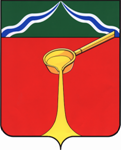 Калужская областьАдминистрация муниципального района«Город Людиново и Людиновский район»П О С Т А Н О В Л Е Н И Еот « 19 »   01     2018 г.	               		                                                             № 51 Об утверждении Положения о порядке учета бюджетных и денежных обязательств получателей средств бюджета муниципального района «Город Людиново и Людиновский район» и бюджетов поселений, входящих в его состав, и санкционирования  оплаты денежных обязательств, получателей средств бюджета муниципального района «Город Людиново и Людиновский район» и бюджетов  поселений, входящих в его состав, и администраторов  источников финансирования дефицита бюджетов
В соответствии со статьями 219 и 219.2 Бюджетного кодекса Российской Федерации администрация муниципального района «Город Людиново и Людиновский район»ПОСТАНОВЛЯЕТ:1.Утвердить Положение о порядке учета бюджетных и денежных обязательств получателей средств бюджета муниципального района «Город Людиново и Людиновский район» и бюджетов поселений, входящих в его состав,  и санкционирования оплаты денежных обязательств получателей средств бюджета муниципального района «Город Людиново и Людиновский район» и бюджетов поселений, входящих в его состав, и администраторов источников финансирования дефицита бюджетов (прилагается).2. Контроль за исполнением настоящего постановления возложить на заведующего отделом финансов администрации муниципального района «Город Людиново и Людиновский район»  М.А. Семенову.3. Настоящее постановление вступает в силу с момента официального опубликования.Глава администрации муниципального района                                                                                       Д.М. Аганичев